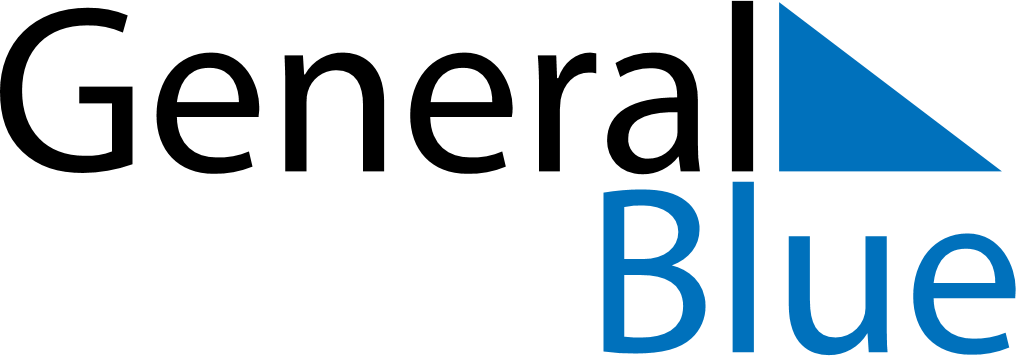 Daily PlannerJune 3, 2024 - June 9, 2024Daily PlannerJune 3, 2024 - June 9, 2024Daily PlannerJune 3, 2024 - June 9, 2024Daily PlannerJune 3, 2024 - June 9, 2024Daily PlannerJune 3, 2024 - June 9, 2024Daily PlannerJune 3, 2024 - June 9, 2024Daily Planner MondayJun 03TuesdayJun 04WednesdayJun 05ThursdayJun 06FridayJun 07 SaturdayJun 08 SundayJun 09MorningAfternoonEvening